Республика Ингушетия                 ГIалгIай   Республика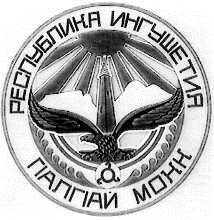             ГОСУДАРСТВЕННОЕ БЮДЖЕТНОЕ ОБЩЕОБРАЗОВАТЕЛЬНОЕ УЧРЕЖДЕНИЕ «СРЕДНЯЯ ОБЩЕОБРАЗОВАТЕЛЬНАЯ ШКОЛА № 4 с.п. ЭКАЖЕВО»386150, РИ,  Назрановского района,  с.п. Экажево, ул. Афганская, 15, 4.sosh@mail.ru31 августа  2020г.	Приказ ______   О создании логотипов на базе ГБОУ «СОШ № 4 с.п. 
Экажево» в рамках федерального проекта «Успех каждого ребенка» национального проекта «Образование»Во исполнение Распоряжения Правительства  Республики Ингушетии от 5.07.2019г. № 373 –р о реализации мероприятий  по созданию новых мест дополнительного образования детей всех направленностей в рамках федерального проекта «Успех каждого ребенка» национального проекта «Образование», в целях координации создания новых мест дополнительного образования детей в общеобразовательных организациях РИ утвержденных приказом Министерство образования Ингушетии от 06.05.2020г. № 266-п Приказываю:Подготовить  логотипы по всем направленностям в рамках федерального проекта «Успех каждого ребенка».Подготовить до 1 октября 2020г.  программы дополнительного образования детей в соответствии с созданными местами дополнительного образования в рамках проекта  «Успех каждого ребенка». 	     Директор                            Змулина Э.А.